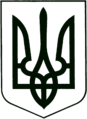 УКРАЇНА
МОГИЛІВ-ПОДІЛЬСЬКА МІСЬКА РАДА
ВІННИЦЬКОЇ ОБЛАСТІВИКОНАВЧИЙ КОМІТЕТ                                                              РІШЕННЯ №356Від 25.11.2021р.                                              м. Могилів-ПодільськийПро передачу на баланс управління мистецької політики і ресурсів Могилів – Подільської міської ради нерухомого майна комунальної власності Могилів-Подільської міської територіальної громади Могилів-Подільського району Вінницької області         Керуючись ст.ст.29, 59 Закону України «Про місцеве самоврядування в Україні», рішенням 9 сесії Могилів - Подільської міської ради 8 скликання від 30.06.2021р. №309 «Про делегування повноважень щодо управління майном комунальної власності Могилів - Подільської міської територіальної громади», відповідно до рішення 7 сесії Могилів - Подільської міської ради 8 скликання від 12.05.2021р. №233 «Про затвердження Передавальних актів сільських рад, що припиняються в результаті реорганізації шляхом приєднання до Могилів - Подільської міської ради Вінницької області», рішення 10 сесії Могилів - Подільської міської ради 8 скликання від 06.08.2021р. №318 «Про припинення шляхом ліквідації юридичної особи – Шлишковецької початкової загальноосвітньої школи І ступеня Могилів-Подільської міської ради Могилів-Подільського району Вінницької області», у зв’язку з не використанням в освітньому процесі нерухомого майна, з метою більш ефективного та якісного управління комунальним майном,-виконком міської ради ВИРІШИВ:  1. Передати безоплатно з балансу управління освіти Могилів - Подільської міської ради на баланс управління мистецької політики і ресурсів Могилів – Подільської міської ради нерухоме майно комунальної власності Могилів - Подільської міської територіальної громади Могилів - Подільського району Вінницької області за адресою: Могилів - Подільський район, с. Шлишківці, вул. Центральна, 4, згідно з додатком 1. 2. Створити комісію з приймання-передачі нерухомого майна комунальної власності Могилів - Подільської міської територіальної громади Могилів - Подільського району Вінницької області згідно з додатком 2.3. Комісії вжити всіх необхідних заходів з приймання-передачі зазначеного майна згідно чинного законодавства України.4. Контроль за виконанням цього рішення покласти на заступника міського голови з питань діяльності виконавчих органів Слободянюка М.В..Міський голова		                                      Геннадій  ГЛУХМАНЮК                       Додаток 1             до рішення виконавчого            комітету міської ради             від 25.11.2021 року №356Нерухоме майно комунальної власності Могилів - Подільської міської територіальної громади Могилів - Подільського району Вінницької області, що передається на баланс управління мистецької політики і ресурсів Могилів – Подільської міської ради Керуючий справами виконкому                                   Володимир ВЕРБОВИЙ                     Додаток 2            до рішення виконавчого           комітету міської ради            від 25.11.2021 року №356Склад комісії з  приймання-передачі нерухомого майна комунальної власності Могилів - Подільської міської територіальної громади Могилів - Подільського району Вінницької області, що передається на баланс управління мистецької політики і ресурсів Могилів – Подільської міської радиКеруючий справами виконкому                                  Володимир ВЕРБОВИЙ№з/пНайменуванняопис об’єкту АдресаРік побудовиЗагальна площа кв.мБалансова вартість(грн)Залишкова вартість на15.11.2021р.1.Школа Могилів - Подільський район, с. Шлишківці, вул. Центральна, 41937р.28045Голова комісії:СлободянюкМихайло Васильович-заступник міського голови з питань діяльності виконавчих органів.Секретар комісії:КовальчукЛюдмила Миколаївна -головний бухгалтер управління освіти Могилів-Подільської міської ради.Члени комісії:КучерукОлексій Григорович-начальник управління освіти Могилів-Подільської міської ради;ФлудТетяна Володимирівна-начальник управління мистецької політики і ресурсів Могилів – Подільської міської ради;КопачинськаІрина Олександрівна-  головний бухгалтер централізованої бухгалтерії управління мистецької політики і ресурсів Могилів – Подільської міської ради.